PRESS RELEASE 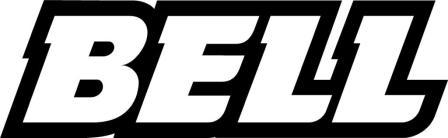 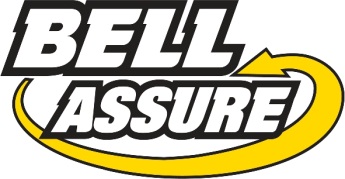 Bell Equipment UKDate: February 2015Leading resource management firm Countrystyle Recycling Ltd find Bell loader well-equipped for plant’s demandsContinuing its aim to help clients achieve zero waste to landfill, leading resource management and recycling company Countrystyle has extended its fleet with the new addition of a L1506E Wheeled Loader from Bell Equipment UK.Countrystyle specialises in recycling food, green waste, wood and plasterboard; RDF/SRF production; and operates a state of the art Materials Recovery Facility (MRF) and an in-vessel Composting Facility (IVC) in Kent. The choice of the Bell L1506E was carefully considered by Countrystyle, as the dust-heavy environment of its demanding Folkestone Material Recycling Facility (MRF) requires a Wheeled Loader capable of performing without overheating.  “Our machines are required to complete various demanding jobs, from pushing up waste materials to loading them into lorries for disposal.  At our Folkestone plant, the requirement has been for a machine that can be applied to loading different types of construction and demolition waste,” explains Jamie Houston, Operations Director at Countrystyle. “With the dusty atmosphere presenting its challenges, we were attracted to Bell Equipment UK, as its inclusion of QuadCool technology within machines seemed worthy of investigation.”The QuadCool system involves compartmentalising the engine’s radiator technology and incorporating fine mesh pre-filters, as this has been proven to combat dust build-up and prevent the engines from overheating - thus reducing downtime and frequency of cleaning routines.“We place considerable demands upon the vehicles we use – they really are put through their paces – so we agreed that selecting a machine with QuadCool technology was imperative. “We also wanted a machine, which in a waste-loading capacity, could meet if not better our expectations, and by purchasing with Bell, I believe this has been achieved.”The machine has already proven to be a successful and hard-working mainstay.  Jamie says that in his opinion, Bell’s triumph with the machine can be attributed to the manufacturer’s obvious research of the waste sector.  “Bell has listened and learned with regard to problems within the waste industry and reacted accordingly, by designing and manufacturing machinery with technology to make it fit-for-purpose.”The 1506 Loader signifies the second Bell purchase Countrystyle has made, following on from the firm’s original selection of a L1806E in 2011, which currently performs at the firm’s Ridham facility in Kent.Both machines are operating well, with drivers reporting that they enjoy using the vehicles, find them easy to operate, powerful, manoeuvrable and simple to maintain. “It’s reassuring to hear that Countrystyle is experiencing positive results from this second Bell machine.  It sounds as through the loader has already become an essential part of the team at plant level,” comments Nick Learoyd, Managing Director of Bell Equipment UK. “Bell has a strong reputation within the waste industry and its customer service has demonstrated why.  We’ve found them to be nothing but professional thus far and feel confident that should a problem arise, Bell will rectify it immediately,” concludes Jamie Houston.  “Needless to say, we wouldn’t hesitate in recommending Bell to others, or purchasing an additional machine from them in the future.”ENDSContact details for press enquiries:Simon KinnearMcConnells Public RelationsTel: +44(0)1332 222900Email:	simonk@mccgp.co.ukContact details for UK sales enquiries:Richard HiggottSales & Marketing ManagerBell Equipment UKGraycar Business ParkBarton TurnsBarton-under-NeedwoodBurton-upon-TrentStaffordshireDE13 8ENTel: +44 (0)1283 712862Fax: +44 (0)1283 712687Email: sales@uk.bellequipment.comWeb: www.bellequipment.co.ukNotes to Editors:Bell Equipment UK, Burton-upon-Trent, Staffordshire, is part of the global Bell Equipment group, which has its headquarters in Richards Bay, South Africa. The company supplies ADTs, wheeled loaders and other related machinery to the waste & recycling, construction, quarrying and mining industries.	 